File Name:  NEFSC IC_Greater Atlantic Region Commercial Fishing Cost Survey—Pot and Trap_02.17.2022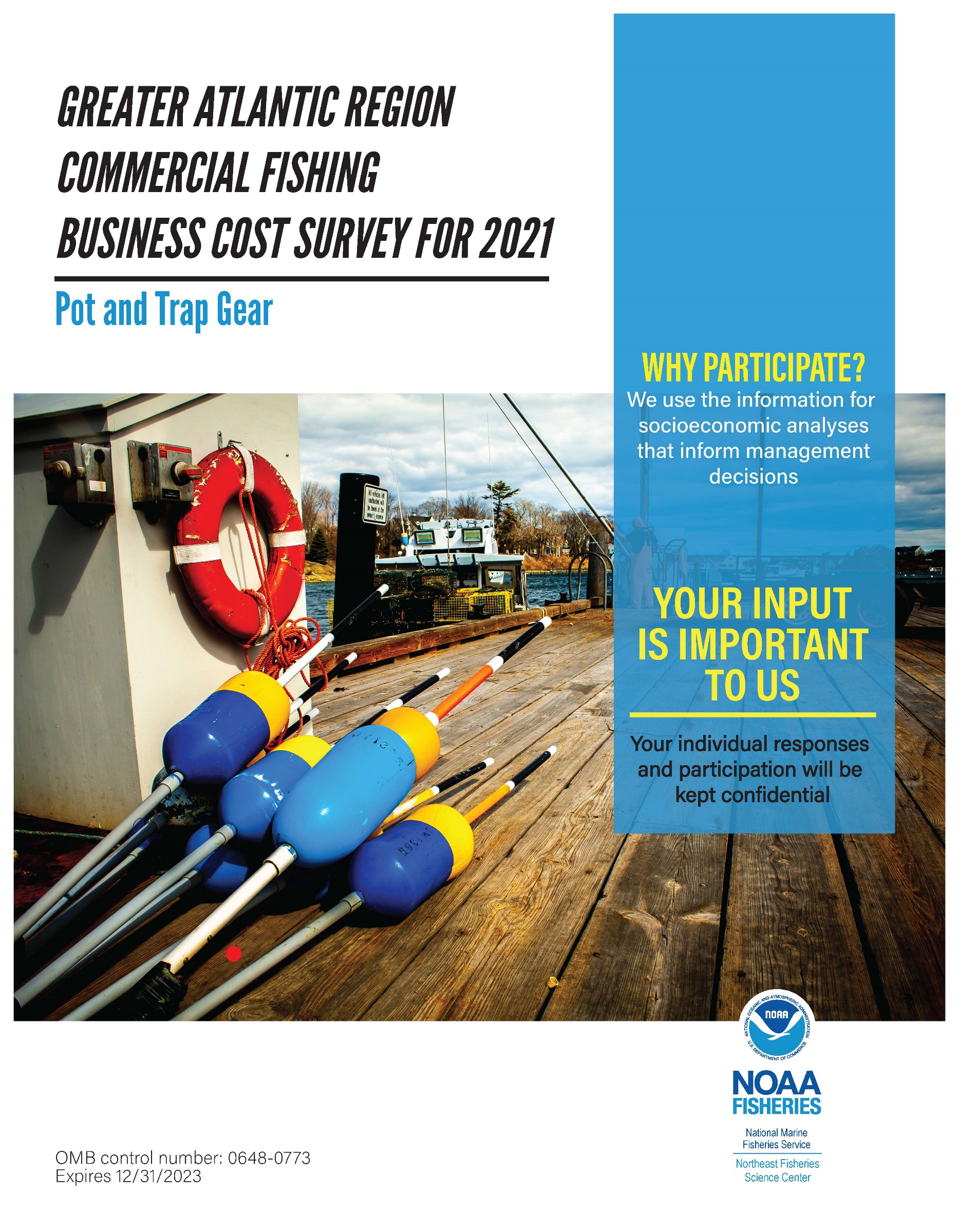  Individual participation and responses will be kept confidential.  General Information In what year did you become the owner of the selected vessel? Please see the top of this page for the name of the “selected vessel”.How many commercial fishing/shellfishing trips did the selected vessel take in 20XX? Please write the number of trips in the box below.  	     Commercial trips This vessel was inactive for all of 20XX.This vessel did not take any commercial fishing/shellfishing trips in 20XX, but did take recreational or other types of trips. New/Replacement, Repair/Maintenance, Upgrade and Other Costs for the Selected Vessel  Record your total new/replacement, repair/maintenance, and upgrade costs incurred in 20XX for the selected vessel.  In this section, please include the associated labor costs (paid out to vendors).Record the amount spent in 20XX for the selected vessel for each of the categories below. Trip Expenses for the Selected VesselNote: If this vessel did not take any commercial trips in 20XX, check here        and SKIP to Question 12.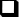  Please provide your total trip costs by category OR the average cost per trip (best estimate) if that amount is easier to provide, for the selected vessel incurred in 20XX.Do not include costs if they were captured in mooring/docking fees (Question 4).Please choose the option that best describes how trip expenses were paid for on most commercial trips in 20XX:Please do not include the cost of leasing in/buying quota or Days at Sea (DAS). A full list of trip expenses to consider can be found on the survey instruction sheet.100% of trip expenses were paid by the boat/owner (including cases of no crew or hired captain in 20XX)100% of trip expenses were paid by crewTrip expenses were shared: Boat/owner paid             % of trip expenses.  Other (please describe):   Trip expenses in 20XX were paid….Off the top (including cases of no crew or hired captain in 20XX) After shares were split Other (please describe):Crew Payment System for the Selected VesselNote: if this vessel did not have crew AND did not have a hired captain onboard for any commercial trips in 20XX please check here        and SKIP to Question 12.Who was the captain of this vessel for the majority of commercial trips taken in 20XX?Majority hired captainMajority owner‐operatedCommercial trips were evenly split between hired captain and owner‐operated  The selected vessel did not take any commercial trips in 20XX (SKIP to Question 12)Which crew payment method was used on the majority of commercial trips on the selected vessel in 20XX? a flat rate system ($/hour, $/day , $/week etc.) a share system a combination of a flat rate system AND a share system Other (please describe):  What were the total payments (excluding bonuses) made to crew and hired captains in 20XX? Please check No Cost where applicable. Crew:                                       or   No Cost 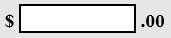 Hired Captain:                                        or         No Cost If you (the vessel owner) provided any benefits to the crew and/or hired captains that worked on the selected vessel in 20XX, what was the total cost for these benefits in 20XX? Please include holiday bonuses and profit sharing (see the instruction sheet for a full list of benefits).                                    or  I did not provide benefits to crew or a hired captain in 20XX. Overhead Costs  Please record all overhead costs associated with this vessel only which were incurred in 20XX. If you own multiple vessels and you are not able to provide overhead costs associated with the selected vessel, please report the total overhead costs for your fishing business in the “Total Cost for All OWNED Vessels” column.For how many permitted vessels were you listed as an owner of in 20XX (not including skiffs)? Owner of           vesselsHow many of the vessels in Question 13 took at least one commercial fishing/shellfishing trip in 20XX?                  vesselsThe Value of the Selected VesselAs of December 31, 20XX what was the estimated market value of this vessel? Please include all equipment and fishing gear. Please do not include fishing permits or fishing history in this value. I don't knowI prefer not to answerAs of December 31, 20XX what was the estimated market value of the fishing permits and fishing history associated with the selected vessel? I don't knowI prefer not to answerQuota Costs and Revenues for the Selected Vessel NOTE: If you DID NOT lease IN or lease OUT quota and had no Research Set-Aside (RSA) costs in 20XX please check here       and SKIP to Question 20. Please do not include permanent quota transfers in this section. Record the total cost from leasing IN quota or DAS in 20XX from permits associated with the selected vessel. If non-monetary payments were used to obtain quota or DAS, please estimate the value of those non-monetary payments. Include the cost of purchasing Research Set-Aside quota or DAS.No cost in 20XX from leasing IN quota or DAS from permits associated with the selected vessel (If no costs, please SKIP to Question 19).If quota leasing costs cannot be attributed solely to the selected vessel, because costs were associated with multiple vessels, list the total quota cost below and the number of vessels the cost pertained to: total quota costs across               number of vessels If you incurred a cost in Question 17, how were these costs paid in 20XX?  100% of quota leasing costs were paid by the boat/owner (including cases of no crew or hired captain in 20XX)100% of quota leasing costs were paid by crew Quota leasing costs were shared: Boat/owner paid            % of quota leasing costsOther (Please describe):                                                                                                                   Record your gross revenues earned from leasing OUT quota or DAS in 20XX from permits associated with the selected vessel. No quota monitoring costs incurred by the selected vessel in 20XX (including if all quota monitoring costs were reimbursed).Record total quota monitoring costs (for example, costs from observer or dockside monitoring/electronic monitoring equipment/servicing /video review) incurred in 20XX for the selected vessel. Please only include costs that you were not directly compensated or reimbursed for. No quota monitoring costs incurred (including if all quota monitoring costs were reimbursed) by the selected vessel in 20XX. Completeness of Cost InformationDid you have any other costs in 20XX for the selected vessel that we have not asked about in this survey? If so, list them below. Please do not report your personal costs (see instruction sheet for examples of personal costs).Please indicate if the costs provided in this survey were directly from your records or from your best estimates.Cost information provided is from my records.Cost information provided reflects my best estimates.Cost information provided reflects both information from my records and some best estimates.  Survey Follow-up QuestionsMay we contact you if we have follow up questions to clarify the information you have provided us with in this survey?YesNoIf you responded “YES” to Question 23, please provide your contact information and preferred method for contacting you:Thank you for your time!Please use the space below or on the back of this survey to write comments or suggestions.Paperwork Reduction Act Statement:  The Northeast Fisheries Science Center (NEFSC) is collecting this economic information to improve its ability to conduct analyses required by the Magnuson-Stevens Fishery Conservation and Management Act (MSA) and other applicable law. The NEFSC, the New England Fishery Management Council, and the Mid-Atlantic Fishery Management Council will use this information to monitor, explain and predict changes in the economic performance and impacts of regional fisheries.  Among other things, this will enable fisheries managers and the public to more fully consider the economic effects of proposed and existing regulations for regional fisheries. A Federal agency may not conduct or sponsor, and a person is not required to respond to, nor shall a person be subject to a penalty for failure to comply with an information collection subject to the requirements of the Paperwork Reduction Act of 1995 unless the information collection has a currently valid OMB Control Number.  The approved OMB Control Number for this information collection is 0648-0773 and its expiration data is 12/31/2023.  Without this approval, we could not conduct this information collection.  Public reporting for this information collection is estimated to be approximately one hour per response, including the time for reviewing instructions, searching existing data sources, gathering and maintaining the data needed, and completing and reviewing the information collection.  All responses to this information collection are voluntary. Send comments regarding this burden estimate or any other suggestions for reducing this burden to Gregory Ardini, NMFS NEFSC, 166 Water Street MB19, Woods Hole, MA 02543, Gregory.Ardini@noaa.gov.Confidentiality Statement:  We appreciate the confidential nature of the data being collected by this survey. The NEFSC will handle individual survey data as confidential business information and a form of protected personal information and will maintain the confidentiality of the information consistent with legal authorities available to it, including but not limited to the Privacy Act (5 U.S.C. Section 552a) and the Trade Secrets Act (18 U.S.C. Section 1905).  The NEFSC will protect individual survey data from public disclosure to the extent permitted by law and it has instituted procedures to provide that protection. Survey cover photo credit: Shutterstock©  New, Repair, Maintenance,  & Upgrade Cost CategoryTotal 20XX Costfor the Selected VesselORCheck Box if NO Cost in 20XXPropulsion Engine such as engine, drive train, exhaust/cooling systems and cost of oil/oil changes $                         .00No costDeck Equipment / Other Machinery such as winches, trap hauler, generators, hydraulics, compressors, reels, pumps, lighting $                         .00No costHaul-out Costs  such as haul-out costs for regular repair and maintenance, emergency haul-out, long term storage, zincs, bottom paint, acid wash and gel coating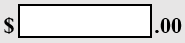 No cost Hull such as frame, deck, wheelhouse, keel, steering, rigging, fish holds, fuel tanksNo costFishing Gear such as buoys, highfliers, pots/traps, line, weak links 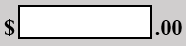 No costWheelhouse Electronics such as radar, GPS, new/updated VMS system (not VMS fees), sounder, radio, depth/temp/net sensors, monitors (Do not include electronic monitoring [EM] costs in this section)No costProcessing / Refrigeration such as refrigerated sea water systems, packaging equipment, ice maker (Do not include the cost of ice itself, shore-side freezer rental, or ANY costs captured in docking fees (Question 4))No costSafety Equipment such as EPIRB,  raft repacking, fire extinguisher maintenance, flares, survival suitsNo costCategoryTotal 20XX Cost for the Selected VesselORCheck Box if NO Cost in 20XXMooring/Docking Fees including upkeep expenses you paid in 20XXNo costState and Federal Permits and/or License Renewal Fees not including costs pertaining to purchasing permits or licensesNo costVessel or Permit Payments/Financing including the amount you paid on down payments or loans on vessel/permit purchases, made in 20XX, including taxNo costAnnual Vessel Insurance Premium for 20XX annual premium paid for hull and Protection & Indemnity (P & I) insurance in 20XXNumber ofmonths insured:Number of monthsvessel was laid–up/  out of water in 20XX:  No costTrip Cost CategoryTotal 20XX Cost for the Selected Vessel OR 20XX Avg. Cost per TripOR Check Box if NO Cost in 20XXFuel 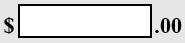 No costBait including shore-side baiting labor costs if applicableNo costFood for captain and crewNo costIce including purchases or cost of making iceNo costCatch Handling costs for auction, lumping, grading, shipping/trucking, and unloading. Please only include costs directly incurred by the vessel. Do not include costs that were captured in ex-vessel prices.No costAt-sea Processing, At-sea Boxing/ Packaging including bands for lobstersNo costCategory and ExamplesTotal 20XX Cost for the Selected VesselORTotal Cost for All OWNED VesselsORCheck Box if NO Cost in 20XXBusiness Vehicle Costs including mileage/fuel, insurance, maintenance and financing apportioned to fishing business-related purposes onlyNo costBusiness Travel Costs including lodging and travel expenses for business-related activities, excluding business vehicle costs and trucking/shipping costsNo costAssociation Fees Paid including co-operative, fishing organization, and union duesNo costLegal Expenses Paid including settlement and legal feesNo costAdditional Labor Payments including payments to accountants, office administrative assistants, book keepers, and night watchmenNo costAdvertising CostsNo costCommunications Costs including cell/ landline phones, office radio, VMS operational fees (not including the cost of new/upgraded VMS systems) etc.No costOffice/Workshop/Storage Expenses including office /workshop supplies, office utilities (electric, heat, internet etc.), rental of office/shed/freezer space, excluding communication costsNo costAdditional cost in 20XXDescription of other costs incurred in 20XX for this vesselName:Telephone:E-Mail:Preferred Method of ContactTelephone      E-Mail